Draft Agendaprepared by the Office of the UnionDisclaimer:  this document does not represent UPOV policies or guidance	Opening of the session	Adoption of the agenda	Report by the Vice Secretary-General on developments in UPOV (document TC/55/12)	Progress reports on the work of the Technical Working Parties, including the Working Group on Biochemical and Molecular Techniques, and DNA-Profiling in Particular (BMT) (documents BMT/18/[xx], TWA/48/[xx], TWC/37/[xx], TWF/49/12, TWF/50/[xx], TWO/51/12, TWV/53/[xx] and oral reports by the Chairpersons)	Matters arising from the Technical Working Parties (document TC/55/3)	TGP documents (document TC/55/4)Revision of TGP documents TGP/7:	Development of Test Guidelines (document TGP/7/7 Draft 1)Characteristics which only apply to certain varieties (document TC/55/13)TGP/8:	Trial Design and Techniques Used in the Examination of Distinctness, Uniformity and Stability (document TGP/8/4 Draft 1)Data Processing for the Assessment of Distinctness and for Producing Variety Descriptions (document TC/55/14)TGP/10:	Examining Uniformity (document TGP/10/2 Draft 1)TGP/14:	Glossary of Terms Used in UPOV Documents (document TGP/14/4 Draft 1)Color names for the RHS Colour Chart (document TC/55/15)TGP/15:	Guidance on the Use of Biochemical and Molecular Markers in the Examination of Distinctness, Uniformity and Stability (DUS) (document TGP/15/2 Draft 2)New example: Characteristic-specific marker with incomplete information on state of expression (document TC/55/16)	UPOV information databases (document TC/55/5)	Exchange and use of software and equipment (document TC/55/6)UPOV/INF/16	Exchangeable Software (Revision) 
(document UPOV/INF/16/9 Draft 1)UPOV/INF/22	Software and Equipment Used by Members of the Union (Revision) 
(document UPOV/INF/22/6 Draft 1)	Molecular techniques (document TC/55/7)	Variety denominations (document TC/55/8)	Preparatory workshops (document TC/55/9)	International cooperation in examination (document TC/55/10)	Matters concerning variety descriptions (document TC/55/11)	Discussion on minimum distance between varieties (presentations invited)	Test Guidelines (documents TC/55/2)	Matters for information*: (a)	List of genera and species for which authorities have practical experience in the examination of distinctness, uniformity and stability (document TC/55/INF/4)(b)	UPOV information databases (document TC/55/INF/2)(c)	Variety description databases (document TC/55/INF/3)(d)	UPOV PRISMA (document TC/55/INF/5)(e)	Molecular techniques (document TC/55/INF/6)(f)	Variety denominations (document TC/55/INF/7)(g)	International cooperation in examination (document TC/55/INF/8)(h)	Differences in notes for the assessment of distinctness (document TC/55/INF/9)	Program for the fifty-sixth session	Adoption of the report (if time permits)	Closing of the session[End of document]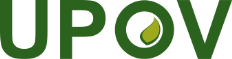 EInternational Union for the Protection of New Varieties of PlantsTechnical CommitteeFifty-Fifth Session
Geneva, October 28 and 29, 2019TC/55/1Original:  EnglishDate:  May 31, 2019